Připomínka k Metropolitnímu plánu hl. m. Prahy Identifikační údaje připomínkujícího Druh subjektu:  		fyzická osobaJméno a příjmení: 		xxxxxxxxxxxDatum narození: 		xxxxxxxxxxx             Ulice,  čp.                                   xxxxxxxxxxxPSČ, obec                                   xxxxxxxxxxxNázev: Nesouhlas s řešením oblasti severozápadně od napojení Štěrboholské spojky na dálnici D0, vymezené komunikacemi Štěrboholská spojka, dálnice D0, ul. Českobrodská a ul. Národních hrdinů.Typ vyjádření: 	připomínkaVyjádření k:		krycím listům lokalit Připomínkované prvky: 191/Dolní Počernice jih Z (04) 0 /R/ 628 /Areály Dolní Počernice Z (08) P /R/Text vyjádření:  Požaduji, aby:  v oblasti severozápadně od napojení Štěrboholské spojky na dálnici D0, která je vymezena komunikacemi Štěrboholská spojka, dálnice D0, ul. Českobrodská, ul. Národních hrdinů: v katastrálním území Dubeč zůstal zachován rozsah nezastavitelných ploch dle platného Územního plánu hl. m. Prahy z roku 1999 (dále jen ÚP) zůstalo zachováno funkční využití ploch dle ÚP, resp. aby zůstaly zachovány plochy vyhrazené pro zeleň v rozsahu dle ÚP, umožňující vybudování protihlukového valu doplněného porostem (poznámka: odmítám řešení rozvojové plochy ozn. 415/191/4107 (04) 25/10/5 55-35)v katastrálním území Běchovice byla zmenšena zastavitelná rozvojová plocha s produkčním využitím.   413/628/2155  (08) tak,  aby podél západní strany dálnice  D0 resp. podél západního napojovacího pruhu a sjezdu byla vyhrazena stejně široká nezastavitelná plocha pro izolační zeleň umožňující vybudování protihlukového valu doplněného porostem na ochranu obytné zástavby v Dolních Počernicích, obdobně, jako na východní straně Metropolitní plán chrání obytnou zástavbu MČ Praha-Běchovice. 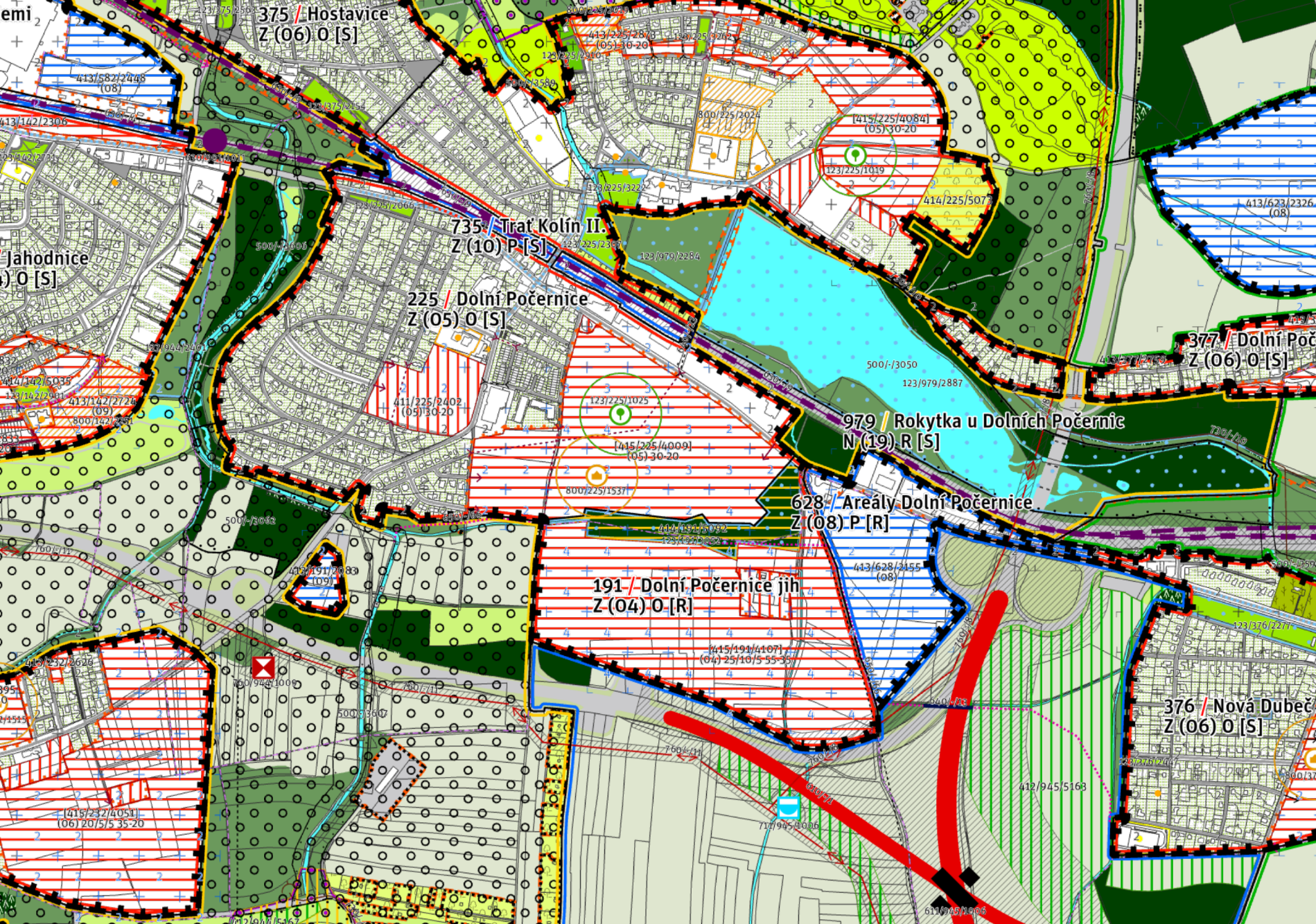 OdůvodněníK části 1:  Původní ÚPN hl. m. Prahy v této oblasti stále aktuální a vyhovující. Záměr Metropolitního plánu na vytvoření nového rozvojového území v k.ú. Dubeč (odděleného od správního území MČ Praha-Dubeč Štěrboholskou spojkou) představuje zátěž pro MČ Praha-Dolní Počernice.  Požadavkem na nezastavitelná území je myšlena návaznost na nezastavitelná území v k.ú. Dolní Počernice tak aby byl vytvořen, resp. v plném rozsahu zachován pás izolační zelně vůči nadřazené komunikační síti, která negativním způsobem ovlivňuje stávající obytnou zástavbu, a bude ovlivňovat i rozsáhlou novou obytnou zástavbu hl. m. Prahy v k.ú. Dolní Počernice.   Návrh Metropolitního plánu je v rozporu se zákonem o ochraně zemědělského půdního fondu. Návrh je obdobou současně projednávané změny ÚPN hl. m. Prahy Z 2883, na který bylo vydáno nesouhlasné stanovisko MŽP ČR právě pro rozpor s tímto zákonem a pro absenci validního prokázání vlivů na životní prostředí (MŽP/2021/710/2887).  Záměr nové rozsáhlé výstavby dle Metropolitního plánu představuje nepřiměřenou všestrannou zátěž pro MČ Praha-Dolní Počernice. K části 2:Na západní straně dálnice D0 Metropolitní plán nevymezuje žádný prostor pro účinnou překážku proti šíření hluku od dálnice na obytnou zástavbu Dolních Počernic ačkoli na opačné východní straně dálnice je připravován protihlukový val výšky 45m a šířky 200-300m s odrazivou plochu směrem k Dolním Počernicím. Přechodová oblast SOKP 510 a 511 je přitom z hlediska šíření hluku na stávající obytnou zástavbu a připravovanou rozsáhlou obytnou zástavu hl. m. Prahy kritická, nevyřešená a ani neřešená, přestože od uvedení do provozu bývalého okruhu H1 na přelomu milénia nejsou plněny hygienické limity – a to ani za současné dopravní intenzity, která bude v plném provozu dálnice D0 rasantně navýšena.      Oblast nebude mít přímé dopravní napojení na dálnici D0, ale bude dopravně obsluhována přes k.ú. Dolní Počernice. Záměr Metropolitního plánu na vytvoření nového rozvojového území v k.ú. Běchovice (odděleného od správního území MČ Praha-Běchovice dálnicí D0) představuje zátěž pro MČ Praha-Dolní Počernice.  V Praze, dne 29.6.2022…………………………………………..Jméno, příjemní, podpis 